Temeljem članka 64. stavak 1. Zakona o zaštiti okoliša („NN“ br. 80/13, 153/13, 75/15,12/18, 118/18), članka 29. stavka 2. Uredbe o strateškoj procjeni strategije, plana i programa na okoliš („NN“ 3/17), te članka 52. Statuta Grada Sinja („Službeni glasnik Grada Sinja“ br. 2/21), Gradonačelnik Grada Sinja, donosi:ODLUKUo započinjanju postupka ocjene o potrebi strateške procjene utjecaja na okoliš Urbanističkog plana uređenja ex Dalmatinka sjeverČlanak 1.Ovom Odlukom o započinjanju postupka ocjene o potrebi strateške procjene utjecaja na okoliš Urbanističkog plana uređenja ex Dalmatinka sjever (u daljnjem tekstu: Odluka), koja je u skladu s Mišljenjem Upravnog odjela za zaštitu okoliša, komunalne poslove, infrastrukturu i investicije Splitsko-dalmatinske županije (KLASA:351-02/23-04/92, UR.BR.: 2181/1-10/07-23-2, od 17.7.2023.), pokreće se postupak Ocjene o potrebi strateške procjene utjecaja na okoliš (u daljnjem tekstu: Ocjena) za Urbanistički plan uređenja ex Dalmatinka sjever (u daljnjem tekstu: Plan).U okviru postupka Ocjene, sukladno članku 26. stavku 1. Zakona o zaštiti prirode („NN“ 80/13, 15/18, 14/19, 127/19), obavlja se prethodna ocjena prihvatljivosti Plana za ekološku mrežu.Članak 2.Nositelj izrade Plana i tijelo nadležno za provođenje postupka Ocjene je Upravni odjel za imovinu i prostorno uređenje Grada Sinja.Članak 3.Razlog za izradu i donošenje Plana je uređenje područja mješovite namjene, pretežito stambene (M1) i pretežito poslovne (M2). Planom je potrebno odrediti planirane čestice za izgradnju, infrastrukturu i prateće sadržaje.Članak 4.U sklopu izrade Plana potrebno je ostvariti sljedeće ciljeve:-omogućavanje korištenja prostora provedbom plana u skladu sa važećim zakonima i propisima.Članak 5.Obuhvat Plana je određen Generalnim urbanističkim planom Grada Sinja („Službeni glasnik Grada Sinja“ broj 2/07, 1/09, vjerodostojno tumačenje 9/10, ispravak greške 6/12, 6/16 i 6/18, 8/23).Članak 6.U postupku Ocjene će se provesti radnje sukladno odredbama Zakona o zaštiti okoliša („NN“ br. 80/13, 153/13, 75/15,12/18, 118/18), Uredbe o strateškoj procjeni strategije, plana i programa na okoliš („NN“ 3/17), Zakona o zaštiti prirode („NN“ 80/13, 15/18, 14/19, 127/19) i odredbama posebnih propisa iz područja iz kojeg se Plan donosi.Radnje će se provesti sljedećim redoslijedom:1. Grad Sinj, sukladno odredbi iz članka 29. Uredbe o strateškoj procjeni utjecaja strategije, plana i programa na okoliš, započinje postupak Ocjene donošenjem ove Odluke.2. Grad Sinj prikuplja mišljenja tijela i/ili osoba određenih posebnim propisima o potrebi strateške procjene za izradu Plana, sukladno članku 29. stavku 6. Uredbe o strateškoj procjeni utjecaja strategije, plana i programa na okoliš.3. Na temelju kriterija za utvrđivanje vjerojatno značajnog utjecaja, tijela i/ili osobe daju mišljenje u roku od 30 dana od dana zaprimanja zahtjeva za dostavu mišljenja.4. U okviru postupka Ocjene, poseban zahtjev koji se dodatno temelji na odredbama članka 46. stavku 2. te članku 48. stavku 3., 10 i 11. Zakona o zaštiti prirode, dostavit će se Upravnom odjelu za zaštitu okoliša, komunalne poslove, infrastrukturu i investicije SDŽ radi provedbe postupka prethodne ocjene prihvatljivosti za ekološku mrežu.Zahtjev priprema Grad Sinj u suradnji s Upravnim odjelom za zaštitu okoliša, komunalne poslove, infrastrukturu i investicije Splitsko-dalmatinske županije.5. Prije donošenja odluke u postupku ocjene o potrebi strateške procjene, Grad Sinj je dužan o provedenom postupku Ocjene pribaviti mišljenje Upravnog odjela za zaštitu okoliša, komunalne poslove, infrastrukturu i investicije Splitsko-dalmatinske županije pri čemu je dužan dostaviti prijedlog odluke u postupku ocjene o potrebi strateške procjene i cjelovitu dokumentaciju iz postupka Ocjene.6. Odluka kojom se utvrđuje o obvezi provedbe strateške procjene utjecaja na okoliš sadrži osobito razloge sukladno kriterijima iz Priloga III. Uredbe o strateškoj procjeni strategije, plana i programa na okoliš, zbog kojih je utvrđena potreba ili nepotrebnost provedbe postupka strateške procjene.7. O odluci iz točke 6. Grad Sinj informira javnost sukladno Zakonu o zaštiti okoliša i Uredbi o informiranju i sudjelovanju javnosti i zainteresirane javnosti u pitanjima zaštite okoliša („NN“  br. 64/08).Članak 7.U postupku Ocjene prema ovoj Odluci sudjelovat će sljedeća javnopravna tijela i/ili osobe:- HRVATSKE VODE, Vodnogospodarski odjel za slivove južnog Jadrana, 21 000 SPLIT,  Vukovarska 35- HRVATSKE ŠUME d.o.o., Uprava šuma Podružnica Split, 21 000 SPLIT, Ul. kralja Zvonimira 35/II- RH – MINISTARSTVO KULTURE I MEDIJA, Uprava za zaštitu kulturne baštine, Konzervatorski odjel Split, 21 000 SPLIT, Porinova 2- HRVATSKE CESTE d.o.o., Vončinina 3, 10 000 Zagreb- ŽUPANIJSKA UPRAVA ZA CESTE, 21 000 SPLIT, Ruđera Boškovića 22- SPLITSKO-DALMATINSKA ŽUPANIJA, Javna ustanova Zavod za prostorno uređenje,   21 000 SPLIT, Bihaćka 1/III- SPLITSKO-DALMATINSKA ŽUPANIJA, Upravni odjel za gospodarstvo, EU fondove i poljoprivredu, 21 000 Split, Domovinskog rata 2,- SPLITSKO-DALMATINSKA ŽUPANIJA, Upravni odjel za zaštitu okoliša, komunalne poslove, infrastrukturu i investicije, 21 000 Split, Domovinskog rata 2,- KOMUNALNO PODUZEĆE VODOVOD I ODVODNJA d.o.o., Ulica 126. brigade HV 13, 21230 Sinj- KOMUNALNO PODUZEĆE ČISTOĆA CETINSKE KRAJINE d.o.o., Ulica 126. brigade HV 13, 21230 SinjČlanak 8.Grad Sinj će o ovoj Odluci informirati javnost, sukladno odredbama Zakona o zaštiti okoliša i odredbama Uredbe o informiranju i sudjelovanju javnosti i zainteresirane javnosti u pitanjima zaštite okoliša.Članak 9.Ova Odluka stupa na snagu danom donošenja i objavit će se u „Službenom glasniku Grada Sinja“.	Gradonačelnik	Miro Bulj, v.r.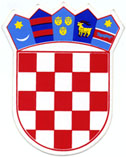 REPUBLIKA HRVATSKAREPUBLIKA HRVATSKASPLITSKO-DALMATINSKA ŽUPANIJASPLITSKO-DALMATINSKA ŽUPANIJA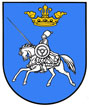 GRAD SINJGRADONAČELNIKKlasa:350-01/20-01/28Ur.broj:2181-8-03-23-18Sinj,19. srpnja 2023. godine